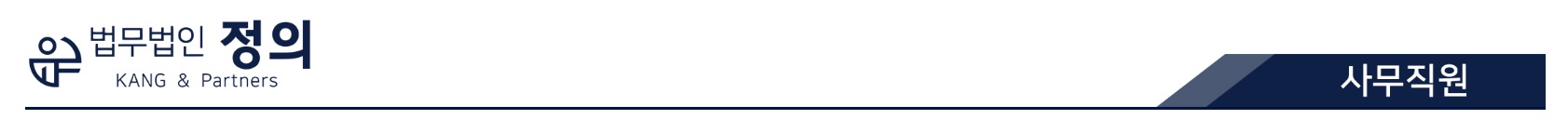 사무직원 입사지원서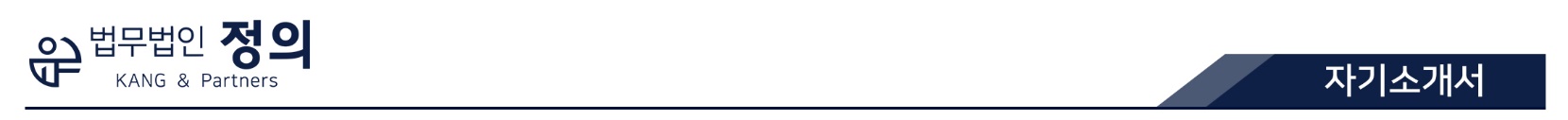 사무직원 입사지원서성명( 영문 )생년월일휴대전화E-mail주소학력사항 및 병역사항학력사항 및 병역사항학력사항 및 병역사항학력사항 및 병역사항학력사항 및 병역사항학력사항 및 병역사항학력사항 및 병역사항학력사항 및 병역사항학력사항학교명재학기간전공학점병역사항필 (  ) 미필 (  )필 (  ) 미필 (  )학력사항고등학교.   . ~     .   .N/A병역사항복무기간학력사항대학교.   . ~     .   .병역사항복무내용학력사항대학원.   . ~     .   .병역사항면제사유경력사항경력사항경력사항경력사항소속기간직책주요 업무.   . ~     .   ..   . ~     .   .외국어 및 자격증외국어 및 자격증외국어 및 자격증외국어 및 자격증외국어 및 자격증외국어 및 자격증외국어 및 자격증외국어언어공인시험 성적참고사항자격증종류취득일외국어자격증외국어자격증가족사항가족사항가족사항가족사항관계성명연령기타법무법인 정의 지원동기와 입사 후 회사에서 이루고 싶은 바를 서술해 주십시오.해당 내용을 작성합니다.자발적으로 목표를 세우고 끈질기게 성취한 경험에 대해 서술해 주십시오.해당 내용을 작성합니다.새로운 것을 접목하거나 남다른 아이디어를 통해 문제를 개선했던 경험에 대해 서술해 주십시오.해당 내용을 작성합니다.본인의 장단점과 입사 후 장점은 어떻게 활용되고 단점은 어떻게 보완할 수 있는지 서술해 주십시오.해당 내용을 작성합니다.